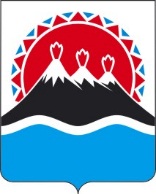 В соответствии с абзацем четвертым пункта 1 статьи 78.1 Бюджетного кодекса Российской Федерации, постановлением Правительства Камчатского края от 22.02.2020 № 203 «Об общих требованиях к нормативным правовым актам и муниципальным правовым актам, устанавливающим порядок определения объема и условия предоставления бюджетным и автономным учреждениям субсидий на иные цели», постановлением Правительства Камчатского края от 26.11.2020 № 477-П «Об определении исполнительных органов государственной власти Камчатского края, осуществляющих функции и полномочия учредителей в отношении краевых государственных бюджетных и автономных учреждений, уполномоченными на издание нормативных правовых актов, устанавливающих порядок определения объема и условия предоставления краевым государственным бюджетным и автономным учреждениям субсидий из краевого бюджета на иные цели»ПРИКАЗЫВАЮ:1. Утвердить Порядок определения объема и условий предоставления субсидий на иные цели краевому государственному учреждению «Камчатская государственная кадастровая оценка», функции и полномочия учредителя в отношении которого осуществляет Министерство имущественных и земельных отношений Камчатского края согласно приложению к настоящему приказу.2. Настоящий приказ вступает в силу через 10 дней после дня его официального опубликования и распространяется на правоотношения с 1 января 2021 года.Приложениек приказу Министерства имущественных и земельных отношений Камчатского краяот [Дата регистрации] № [Номер документа]Порядок определения объема и условий предоставления субсидий на иные цели краевому государственному учреждению «Камчатская государственная кадастровая оценка», функции и полномочия учредителя в отношении которого осуществляет Министерство имущественных и земельных отношений Камчатского края1. Настоящий Порядок устанавливает правила определения объема и условий предоставления краевому государственному учреждению «Камчатская государственная кадастровая оценка» (далее - Учреждение), функции и полномочия учредителя в отношении которого осуществляет Министерство имущественных и земельных отношений Камчатского края (далее - Министерство), субсидий из краевого бюджета на иные цели (далее - субсидии).Иными целями являются цели, не связанные с финансовым обеспечением выполнения Учреждением государственного задания, с осуществлением Учреждением бюджетных инвестиций в объекты капитального строительства государственной собственности Камчатского края в форме капитальных вложений в основные средства Учреждения и (или) на приобретение объектов недвижимого имущества в государственную собственность Камчатского края, с предоставлением финансовых средств на исполнение публичных нормативных обязательств перед физическим лицом, подлежащим исполнению в денежной форме.2. Субсидии предоставляются Учреждению на осуществление расходов, связанных с:- реализацией мероприятий государственной программы Камчатского края «Совершенствование управления имуществом, находящимся в государственной собственности Камчатского края», утвержденной постановлением Правительства Камчатского края от 11.11.2013 № 489-П;- приобретением дорогостоящих основных средств, а также расходы, связанные с осуществлением иных разовых и (или) значимых расходов, в том числе необходимых для исполнения государственного задания и не учтенных при его формировании на текущий финансовый год (для достижения результатов, установленных в государственном задании);- проведением текущего и капитального ремонтов;- приобретением материальных ценностей, работ, услуг Учреждением в рамках реализации значимых мероприятий;- исполнением судебных решений.3. Субсидии из бюджета Камчатского края (далее - краевой бюджет) предоставляются Учреждению в соответствии со сводной бюджетной росписью краевого бюджета в пределах лимитов бюджетных обязательств, доведенных Министерству на указанные цели.4. Условием предоставления субсидий является предоставление Министерству в электронном виде и на бумажном носителе следующие документы:1) пояснительную записку, содержащую обоснование необходимости предоставления бюджетных средств на цели, установленные в соответствии с частью 2 настоящего Порядка, включая расчет-обоснование суммы субсидии, в том числе предварительную смету на выполнение соответствующих работ (оказание услуг), проведение мероприятий, приобретение имущества, (за исключением недвижимого имущества), а также предложения поставщиков (подрядчиков, исполнителей), статистические данные и (или) иную информацию;2) перечень объектов, подлежащих ремонту, акт обследования таких объектов и дефектную ведомость, предварительную смету расходов, представления, предписания, контролирующих органов (при наличии), в случае если целью предоставления субсидии является проведение текущего и капитального ремонта;3) программу мероприятий, в случае, если целью предоставления субсидии является проведение мероприятий, в том числе конференций, симпозиумов, выставок;4) информацию о необходимости, расчет, смету о стоимости планируемых к приобретению товаров, работ, услуг, подтверждаемую предложениями поставщиков, подрядчиков, исполнителей, а также представлениями, предписаниями контролирующих органов (при наличии), если целью предоставления является приобретение товаров, работ, услуг.5) иную информацию в зависимости от цели предоставления субсидии.5. Министерство рассматривает документы, указанные в части 4 настоящего Порядка в течение 10 рабочих дней со дня их поступления и принимает решение о предоставлении субсидии либо об отказе в предоставлении субсидии.6. Основания для отказа Учреждению в предоставлении субсидии;1) несоответствие представленных Учреждением документов требованиям, определенным частью 4 настоящего Порядка (при их установлении), или непредставление (представление не в полном объеме) указанных документов:2) недостоверность информации, содержащейся в документах, представленных Учреждением;3) отсутствие доведенных до Министерства необходимых для предоставления субсидии объемов лимитов бюджетных обязательств на соответствующий финансовый год.7. Размер субсидии определяется в зависимости от целей предоставления субсидии (за исключением случаев, когда размер субсидии определен в соответствии с законом о бюджете, решениями Президента Российской Федерации, Правительства Российской Федерации, губернатора и (или) Правительства Камчатского края):1) на основании сметной стоимости капитального или текущего ремонта имущества;2) как произведение количества (по видам пожарной техники и оборудования, противопожарного снаряжения и инвентаря, иной техники) и средней рыночной стоимости одной единицы техники и оборудования (по видам), определяемые в текущем финансовом году методом сопоставимых рыночных цен (анализ рынка) в соответствии с Федеральным законом от 05.04.2013 N 44-ФЗ "О контрактной системе в сфере закупок товаров, работ, услуг для обеспечения государственных и муниципальных нужд" или Федеральным законом от 18.07.2011 N 223-ФЗ "О закупках товаров, работ, услуг отдельными видами юридических лиц" (в зависимости от цели предоставления субсидии);3) на основании иной информации, в зависимости от цели предоставления субсидии.8. Субсидии на иные цели предоставляется на основании соглашения о предоставлении субсидии, которое заключается Министерством и Учреждением на финансовый год. Соглашение о предоставлении субсидии заключается в соответствии с типовой формой, утвержденной Приказом Министерства финансов Камчатского края от 24.06.2019 N 155 "Об утверждении Типовой формы Соглашения о предоставлении субсидии из краевого бюджета краевому бюджетному или автономному учреждению на иные цели", содержащее в том числе:1) цели предоставления субсидии с указанием наименования национального проекта (программы), федерального проекта, входящего в состав соответствующего национального проекта, (программы), или регионального проекта, обеспечивающего достижение целей, показателей и результатов федерального проекта, в случае если субсидии предоставляются в целях реализации соответствующего проекта (программы);2) значения результатов предоставления субсидии, которые должны быть конкретными, измеримыми и соответствовать результатам федеральных или региональных проектов (программ), (в случае если субсидия предоставляется в целях реализации такого проекта), и показателей, необходимых для достижения результатов предоставления субсидии, включая значения показателей в части материальных и нематериальных объектов и (или) услуг, планируемых к получению при достижении результатов соответствующих проектов (при возможности такой легализации);3) размер субсидии;4) сроки (график) перечисления субсидии;5) сроки представления отчетности;6) порядок и сроки возврата сумм субсидии в случае несоблюдения Учреждением целей, условий и порядка предоставления субсидий, определенных соглашением;7) основания и порядок внесения изменений в соглашение, в том числе в случае уменьшения Министерству как получателю бюджетных средств ранее доведенных лимитов бюджетных обязательств на предоставление субсидии;8) основания для досрочного прекращения соглашения по решению Министерства в одностороннем порядке, в том числе в связи с:- реорганизацией или ликвидацией Учреждения;- нарушением Учреждением целей и условий предоставления субсидии, установленных правовым актом и (или) соглашением;9) запрет на расторжение соглашения Учреждением в одностороннем порядке.9. Требования, которым должно соответствовать Учреждение на 15-е число месяца, предшествующего месяцу, в котором планируется заключение соглашения либо принятие решения о предоставлении субсидии:1) отсутствие у Учреждения неисполненной обязанности по уплате налогов, сборов, страховых взносов, пеней, штрафов, процентов, подлежащих уплате в соответствии с законодательством Российской Федерации о налогах и сборах;2) отсутствие просроченной задолженности по возврату в краевой бюджет, субсидии, бюджетных инвестиций, предоставленных том числе в соответствии с иными правовыми актами, за исключением случаев предоставления субсидии на осуществление мероприятий по реорганизации или ликвидации учреждения, предотвращение аварийной (чрезвычайной) ситуации, ликвидацию последствий и осуществление восстановительных работ в случае наступления аварийной (чрезвычайной) ситуации;3) погашение задолженности по судебным актам, вступившим в законную силу, исполнительным документам, а также иных случаев, установленных федеральными законами, нормативными правовыми актами Правительства Российской Федерации, Правительства Камчатского края.10. Учреждение обязано предоставлять в Министерство ежемесячные отчеты об использовании субсидий не позднее 10 числа месяца, следующего за отчетным периодом, с приложением документов, подтверждающих назначение и размер использования субсидии.11. Возврат субсидии на иные цели или ее части осуществляется в случае, если фактически исполненное Учреждением мероприятие меньше по объему, чем это предусмотрено, или не соответствует цели и назначению субсидии.12. Учреждение предоставляет Министерству информацию о наличии у Учреждения неисполненных обязательств, источником финансового обеспечения которых являются не использованные на 1 января текущего финансового года остатки субсидий и (или) средства от возврата, ранее произведенных Учреждениями выплат, а также документов (копий документов), подтверждающих наличие и объем указанных обязательств Учреждения (за исключением обязательств по выплатам физическим лицам) не позднее 15 января, года, следующего за отчетным.13. Субсидии носят целевой характер и не могут быть использованы на другие цели.14. Министерство и органы государственного финансового контроля осуществляют обязательную проверку соблюдения условий, целей и порядка предоставления субсидий Учреждению.15. В случаях нарушения Учреждением, целевого характера использования субсидий, они подлежат возврату в краевой бюджет на лицевой счет Министерства в течение 30 дней со дня получения уведомления Министерства. Письменное уведомление о возврате субсидий направляется Министерством Учреждению в течение 5 дней со дня выявления нарушения, указанного в настоящей части.16. Остаток неиспользованных субсидий в отчетном финансовом году, в случаях, предусмотренных соглашениями о предоставлении субсидий, подлежит возврату в краевой бюджет на лицевой счет Министерства в течение 30 дней со дня получения уведомления Министерства.17. В случае если неиспользованный остаток субсидии не перечислен в краевой бюджет, указанные средства подлежат взысканию в порядке, установленном Министерством финансов Камчатского края.18. Руководитель Учреждения несет ответственность за нецелевое использование выделенных средств в соответствии с законодательством Российской Федерации.МИНИСТЕРСТВО ИМУЩЕСТВЕННЫХ И ЗЕМЕЛЬНЫХ ОТНОШЕНИЙКАМЧАТСКОГО КРАЯПРИКАЗ № [Номер документа]г. Петропавловск-Камчатскийот [Дата регистрации]Об утверждении Порядка определения объема и условий предоставления субсидий на иные цели краевому государственному учреждению «Камчатская государственная кадастровая оценка», функции и полномочия учредителя в отношении которого осуществляет Министерство имущественных и земельных отношений Камчатского края   Министр[горизонтальный штамп подписи 1]  И.В. Мищенко